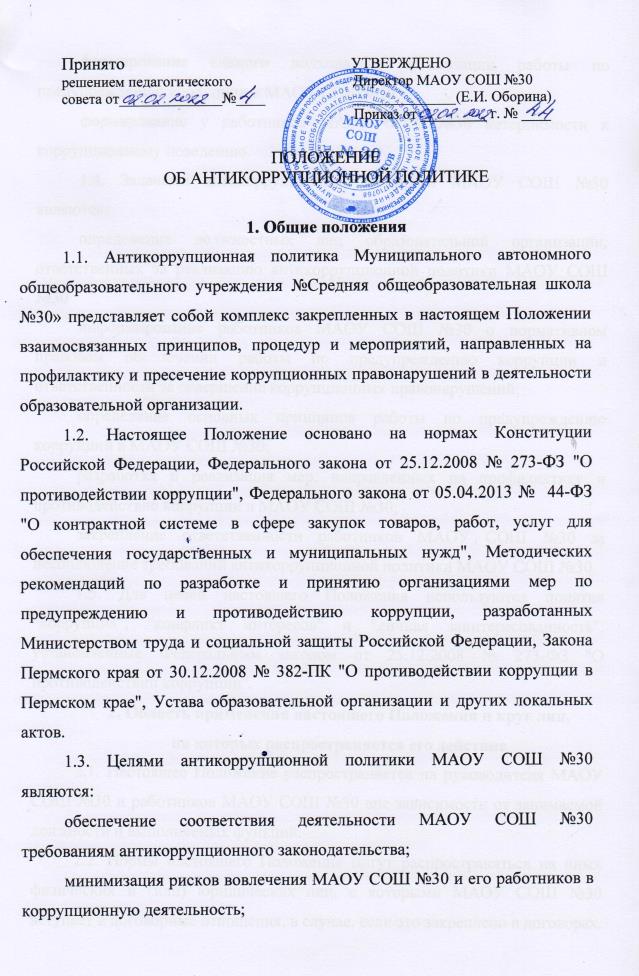 формирование единого подхода к организации работы по предупреждению коррупции в МАОУ СОШ№30;формирование у работников МАОУ СОШ №30 нетерпимости к коррупционному поведению.1.4. Задачами антикоррупционной политики МАОУ СОШ №30 являются:определение должностных лиц образовательной организации, ответственных за реализацию антикоррупционной политики МАОУ СОШ №30информирование работников МАОУ СОШ №30 о нормативном правовом обеспечении работы по предупреждению коррупции и ответственности за совершение коррупционных правонарушений;определение основных принципов работы по предупреждению коррупции в МАОУ СОШ №30;разработка и реализация мер, направленных на профилактику и противодействие коррупции в МАОУ СОШ №30;закрепление ответственности работников МАОУ СОШ №30 за несоблюдение требований антикоррупционной политики МАОУ СОШ №30.1.5. Для целей настоящего Положения используются понятия "коррупция", "конфликт интересов" и "личная заинтересованность", установленные Федеральным законом от 25.12.2008 № 273-ФЗ "О противодействии коррупции".2. Область применения настоящего Положения и круг лиц,на которых распространяется его действие2.1. Настоящее Положение распространяется на руководителя МАОУ СОШ №30 и работников МАОУ СОШ №30 вне зависимости от занимаемой должности и выполняемых функций.2.2. Нормы настоящего Положения могут распространяться на иных физических и (или) юридических лиц, с которыми МАОУ СОШ №30 вступает в договорные отношения, в случае, если это закреплено в договорах, заключаемых МАОУ СОШ №30 с такими лицами.3. Основные принципы антикоррупционной политикиМАОУ СОШ №303.1. Антикоррупционная политика МАОУ СОШ №30 основывается на следующих основных принципах:1) принцип соответствия антикоррупционной политики МАОУ СОШ №30 законодательству Российской Федерации и общепринятым нормам права.Соответствие реализуемых антикоррупционных мероприятий Конституции Российской Федерации, заключенным Российской Федерацией международным договорам, законодательству о противодействии коррупции и иным нормативным правовым актам Российской Федерации, действие которых распространяется на МАОУ СОШ №30;2) принцип личного примера руководства.Ключевая роль руководителя МАОУ СОШ№30 в формировании культуры нетерпимости к коррупции и в создании внутриорганизационной системы предупреждения и противодействия коррупции в МАОУ СОШ№30;3) принцип вовлеченности работников.Информированность работников МАОУ СОШ№30 о положениях антикоррупционного законодательства, обеспечение их активного участия в формировании и реализации антикоррупционных стандартов и процедур;4) принцип соразмерности антикоррупционных процедур коррупционным рискам.Разработка и выполнение комплекса мероприятий, позволяющих снизить вероятность вовлечения руководителя МАОУ СОШ №30, работников МАОУ  СОШ№30 в коррупционную деятельность, осуществляется с учетом существующих в деятельности МАОУ В(С)ОШ коррупционных рисков;5) принцип эффективности антикоррупционных процедур.Реализация антикоррупционных мероприятий в МАОУ СОШ№30 простыми способами, имеющими низкую стоимость и приносящими требуемый (достаточный) результат;6) принцип ответственности и неотвратимости наказания.Неотвратимость наказания для руководителя МАОУ СОШ№30 и работников МАОУ СОШ №30 вне зависимости от занимаемой должности, стажа работы и иных условий в случае совершения ими коррупционных правонарушений в связи с исполнением трудовых (должностных) обязанностей, а также персональная ответственность руководителя МАОУ СОШ №30 за реализацию антикоррупционной политики МАОУ СОШ №30;7) принцип открытости хозяйственной и иной деятельности.Информирование контрагентов, партнеров и общественности о принятых в МАОУ СОШ №30 антикоррупционных стандартах и процедурах;8) принцип постоянного контроля и регулярного мониторинга.Регулярное осуществление мониторинга эффективности внедренных антикоррупционных стандартов и процедур, а также контроля за их исполнением.4. Должностные лица образовательной организации,ответственные за реализацию антикоррупционной политикиМАОУ СОШ №304.1. Руководитель МАОУ В(С)ОШ является ответственным за организацию всех мероприятий, направленных на предупреждение коррупции в МАОУ СОШ №30.4.2. Руководитель МАОУ СОШ №30, исходя из стоящих перед образовательной организацией задач, специфики деятельности, штатной численности, организационной структуры, назначает лицо или несколько лиц, ответственных за реализацию антикоррупционной политики в пределах их полномочий.4.3. Основные обязанности должностного лица (должностных лиц), ответственного (ответственных) за реализацию антикоррупционной политики МАОУ СОШ №30:подготовка рекомендаций для принятия решений по вопросам предупреждения коррупции;подготовка предложений, направленных на устранение причин и условий, порождающих риск возникновения коррупции в МАОУ СОШ №30;разработка и представление на утверждение руководителю МАОУ СОШ №30 проектов локальных нормативных актов, направленных на реализацию мер по предупреждению коррупции;проведение контрольных мероприятий, направленных на выявление коррупционных правонарушений, совершенных работниками МАОУ СОШ №30;организация проведения оценки коррупционных рисков;прием и рассмотрение сообщений о случаях склонения работников МАОУ СОШ №30 к совершению коррупционных правонарушений в интересах или от имени иной организации, а также о случаях совершения коррупционных правонарушений работниками МАОУ СОШ №30 или иными лицами;организация работы по рассмотрению сообщений о конфликте интересов;оказание содействия уполномоченным представителям контрольно-надзорных и правоохранительных органов при проведении ими проверок деятельности МАОУ СОШ №30 по вопросам предупреждения коррупции;оказание содействия уполномоченным представителям правоохранительных органов при проведении мероприятий по пресечению или расследованию коррупционных правонарушений и преступлений, включая оперативно-розыскные мероприятия;организация мероприятий по вопросам профилактики и противодействия коррупции в МАОУ СОШ №30 и индивидуального консультирования работников МАОУ СОШ №30;индивидуальное консультирование работников МАОУ СОШ №30;участие в организации антикоррупционной пропаганды;ежегодное проведение оценки результатов работы по предупреждению коррупции и подготовка соответствующих отчетных материалов для руководителя МАОУ СОШ №30.5. Обязанности руководителя образовательной организациии работников МАОУ СОШ №30 по предупреждениюкоррупции5.1. Работники МАОУ СОШ №30 знакомятся с настоящим Положением под подпись.5.2. Соблюдение работником МАОУ СОШ №30 требований настоящего Положения учитывается при оценке деловых качеств работника, в том числе в случае назначения его на вышестоящую должность, при решении иных кадровых вопросов.5.3. Руководитель МАОУ СОШ №30 и работники МАОУ СОШ №30 вне зависимости от должности и стажа работы в МАОУ СОШ №30 в связи с исполнением ими трудовых (должностных) обязанностей в соответствии с трудовым договором должны:руководствоваться требованиями настоящего Положения и неукоснительно соблюдать принципы антикоррупционной политики МАОУ СОШ №30;воздерживаться от совершения и (или) участия в совершении коррупционных правонарушений, в том числе в интересах или от имени МАОУ СОШ №30;воздерживаться от поведения, которое может быть истолковано окружающими как готовность совершить или участвовать в совершении коррупционного правонарушения, в том числе в интересах или от имени МАОУ СОШ №30.5.4. Работник МАОУ СОШ №30 вне зависимости от должности и стажа работы в МАОУ СОШ №30 в связи с исполнением им трудовых (должностных) обязанностей в соответствии с трудовым договором должен:незамедлительно информировать руководителя МАОУ СОШ №30 и своего непосредственного руководителя о случаях склонения его к совершению коррупционных правонарушений;незамедлительно информировать руководителя образовательной организации и своего непосредственного руководителя о ставших известными ему случаях совершения коррупционных правонарушений другими работниками МАОУ СОШ №30;сообщить руководителю МАОУ СОШ №30 и своему непосредственному руководителю о возникшем конфликте интересов либо о возможности его возникновения.6. Перечень мероприятий по предупреждению коррупции,реализуемых МАОУ сОШ №307. Меры по предупреждению коррупции при взаимодействиис контрагентами МАОУ СОШ №307.1. Работа по предупреждению коррупции при взаимодействии с контрагентами МАОУ СОШ №30 проводится по следующим направлениям:1) установление и сохранение деловых (хозяйственных) отношений с теми контрагентами МАОУ СОШ №30, которые ведут деловые (хозяйственные) отношения на добросовестной и честной основе, заботятся о собственной репутации, демонстрируют поддержку высоким этическим стандартам при ведении хозяйственной деятельности, реализуют собственные меры по противодействию коррупции, участвуют в коллективных антикоррупционных инициативах;2) внедрение специальных процедур проверки контрагентов МАОУ СОШ №30 в целях снижения риска вовлечения образовательной организации в коррупционную деятельность и иные недобросовестные практики в ходе отношений с контрагентами МАОУ СОШ №30 (сбор и анализ находящихся в открытом доступе сведений о потенциальных контрагентах МАОУ СОШ №30 их репутации в деловых кругах, длительности деятельности на рынке, участии в коррупционных скандалах и т.п.);3) распространение на контрагентов МАОУ СОШ №30 применяемых в образовательной организации программ, политик, стандартов поведения, процедур и правил, направленных на профилактику и противодействие коррупции;4) включение в договоры, заключаемые с контрагентами МАОУ СОШ №30, положений о соблюдении антикоррупционных стандартов (антикоррупционной оговорки);5) размещение на официальном сайте МАОУ СОШ №30 информации о мерах по предупреждению коррупции.8. Оценка коррупционных рисков8.1. Целью оценки коррупционных рисков в деятельности МАОУ СОШ №30 является определение конкретных работ, услуг и форм деятельности, при реализации которых наиболее высока вероятность совершения работниками  СОШ №30 коррупционных правонарушений как в целях получения личной выгоды, так и в целях получения выгоды  СОШ №30.8.2. В МАОУ СОШ №30 устанавливается следующий порядок проведения оценки коррупционных рисков:выделение "критических точек" - определяются работы, услуги, формы деятельности, при реализации которых наиболее вероятно возникновение коррупционных правонарушений;составление описания возможных коррупционных правонарушений для каждого вида работы, услуги, формы деятельности, реализация которых связана с коррупционным риском;подготовка "карты коррупционных рисков образовательной организации" - сводного описания "критических точек" и возможных коррупционных правонарушений;определение перечня должностей в МАОУ СОШ №30, связанных с высоким уровнем коррупционного риска;разработка комплекса мер по устранению или минимизации коррупционных рисков.8.3. Перечень должностей в МАОУ СОШ №30, связанных с высоким уровнем коррупционного риска, включает в себя:должность руководителя МАОУ СОШ №30;должность заместителя директора по УР МАОУ СОШ №30;должность заместителя директора МАОУ СОШ №30, отвечающего за закупки.8.4. Карта коррупционных рисков МАОУ СОШ №30 включает следующие "критические точки":все виды платных услуг, оказываемых МАОУ СОШ №30;хозяйственно-закупочная деятельность;бухгалтерская деятельность;процессы, связанные с движением кадров в МАОУ СОШ №30 (прием на работу, повышение в должности и т.д.);принятие управленческих решений.9. Подарки и представительские расходы9.1. Подарки и представительские расходы, в том числе на деловое гостеприимство, которые работники МАОУ СОШ №30 от имени МАОУ СОШ №30 могут использовать для дарения другим лицам и организациям либо которые работники МАОУ СОШ №30 в связи с их трудовой деятельностью в МАОУ СОШ №30 могут получать от других лиц и организаций, должны соответствовать совокупности указанных ниже критериев:быть прямо связанными с целями деятельности МАОУ СОШ №30;быть разумно обоснованными, соразмерными и не являться предметами роскоши;не представлять собой скрытое вознаграждение за услугу, действие, бездействие, попустительство, покровительство, предоставление прав, принятие определенного решения о сделке, соглашении, разрешении и т.п. или попытку оказать влияние на получателя с иной незаконной или неэтичной целью;не создавать репутационного риска для МАОУ СОШ №30, работников МАОУ  СОШ №30 и иных лиц в случае раскрытия информации о подарках или представительских расходах;не противоречить нормам действующего законодательства, принципам и требованиям настоящего Положения, другим локальным нормативным актам МАОУ СОШ №30.9.2. Подарки в виде сувенирной продукции (продукции невысокой стоимости) с символикой образовательной организации, предоставляемые на выставках, презентациях, иных мероприятиях, в которых официально участвует МАОУ СОШ №30, допускаются и рассматриваются в качестве имиджевых материалов.9.3. Не допускаются подарки от имени МАОУ СОШ №30, работников МАОУ СОШ №30 и его представителей третьим лицам в виде денежных средств, наличных или безналичных, в любой валюте.10. Антикоррупционное просвещение работников МАОУ СОШ №30 10.1. Антикоррупционное просвещение работников МАОУ СОШ №30 осуществляется в целях формирования антикоррупционного мировоззрения, нетерпимости к коррупционному поведению, повышения уровня правосознания и правовой культуры работников на плановой основе посредством антикоррупционного образования и антикоррупционного консультирования.10.2. Антикоррупционное образование работников осуществляется за счет МАОУ СОШ №30 в форме подготовки (переподготовки) и повышения квалификации должностных лиц, ответственных за реализацию антикоррупционной политики МАОУ СОШ №30.10.3. Антикоррупционное консультирование осуществляется в индивидуальном порядке должностными лицами образовательной организации, ответственными за реализацию антикоррупционной политики. Консультирование по частным вопросам противодействия коррупции, в том числе по вопросам урегулирования конфликта интересов, проводится в конфиденциальном порядке.11. Внутренний контроль и аудит11.1. Система внутреннего контроля и аудита МАОУ СОШ №30 способствует профилактике и выявлению коррупционных правонарушений в деятельности МАОУ СОШ №30.11.2. Задачами внутреннего контроля и аудита в целях реализации мер предупреждения коррупции являются обеспечение надежности и достоверности финансовой (бухгалтерской) отчетности МАОУ СОШ №30 и обеспечение соответствия деятельности МАОУ СОШ №30 требованиям нормативных правовых актов и локальных нормативных актов МАОУ СОШ №30.11.3. Для реализации мер предупреждения коррупции в МАОУ СОШ №30 осуществляются следующие мероприятия внутреннего контроля и аудита:- проверка соблюдения различных организационных процедур и правил деятельности, которые значимы с точки зрения работы по профилактике и предупреждению коррупции;- контроль документирования операций хозяйственной деятельности МАОУ СОШ №30;- проверка экономической обоснованности осуществляемых операций в сферах коррупционного риска.11.4. Проверка соблюдения организационных процедур и правил деятельности, значимых с точки зрения работы по профилактике и предупреждению коррупции, охватывает как специальные антикоррупционные правила и процедуры, перечисленные в разделе 6 настоящего Положения, так и иные правила и процедуры, представленные в Положении о нормах профессиональной этики педагогических работников МАОУ СОШ №30.11.5. Контроль документирования операций хозяйственной деятельности МАОУ СОШ №30 прежде всего связан с обязанностью ведения финансовой (бухгалтерской) отчетности и направлен на предупреждение и выявление соответствующих нарушений: составление неофициальной отчетности, использование поддельных документов, запись несуществующих расходов, отсутствие первичных учетных документов, исправления в документах и отчетности, уничтожение документов и отчетности ранее установленного срока и т.д.11.6. Проверка экономической обоснованности осуществляемых операций в сферах коррупционного риска проводится в отношении обмена деловыми подарками, представительских расходов, благотворительных пожертвований, вознаграждений с учетом обстоятельств - индикаторов неправомерных действий:оплата услуг, характер которых не определен либо вызывает сомнения;предоставление подарков, оплата транспортных, развлекательных услуг, выдача на льготных условиях займов, предоставление иных ценностей или благ работникам МАОУ СОШ №30, работникам аффилированных лиц и контрагентов;выплата посреднику или контрагенту вознаграждения, размер которого превышает обычную плату для МАОУ СОШ №30 или плату для данного вида услуг;закупки или продажи по ценам, значительно отличающимся от рыночных цен;сомнительные платежи наличными денежными средствами.12. Сотрудничество с органами, уполномоченнымина осуществление государственного контроля (надзора),и правоохранительными органами в сфере противодействиякоррупции12.1 МАОУ СОШ №30 принимает на себя обязательство сообщать в правоохранительные органы обо всех случаях совершения коррупционных правонарушений, о которых ей стало известно.Обязанность по сообщению в правоохранительные органы о случаях совершения коррупционных правонарушений, о которых стало известно МАОУ СОШ №30, закрепляется за должностным лицом МАОУ СОШ №30, ответственным за реализацию антикоррупционной политики МАОУ СОШ №30.12.2. МАОУ СОШ №30 принимает на себя обязательство воздерживаться от каких-либо санкций в отношении работников МАОУ СОШ №30, сообщивших в органы, уполномоченные на осуществление государственного контроля (надзора), и правоохранительные органы о ставшей им известной в ходе выполнения трудовых (должностных) обязанностей информации о подготовке к совершению или совершении коррупционного правонарушения.12.3. Сотрудничество с органами, уполномоченными на осуществление государственного контроля (надзора), и правоохранительными органами осуществляется в форме:оказания содействия уполномоченным представителям органов государственного контроля (надзора) и правоохранительных органов при проведении ими контрольно-надзорных мероприятий в МАОУ СОШ №30 по вопросам предупреждения и противодействия коррупции;оказания содействия уполномоченным представителям правоохранительных органов при проведении мероприятий по пресечению или расследованию коррупционных правонарушений, включая оперативно-розыскные мероприятия.12.4. Руководитель и работники МАОУ СОШ №30 оказывают поддержку правоохранительным органам в выявлении и расследовании фактов коррупции, предпринимают необходимые меры по сохранению и передаче в правоохранительные органы документов и информации, содержащих данные о коррупционных правонарушениях.12.5. Руководитель МАОУ СОШ №30 и работники МАОУ СОШ №30 не должны допускать вмешательства в деятельность должностных лиц органов, уполномоченных на осуществление государственного контроля (надзора), и правоохранительных органов.13. Ответственность за несоблюдение требований настоящегоПоложения и нарушение антикоррупционного законодательства13.1. Все работники МАОУ СОШ №30 должны руководствоваться настоящим Положением и неукоснительно соблюдать закрепленные в нем принципы и требования.13.2. Руководители структурных подразделений МАОУ СОШ №30 являются ответственными за обеспечение контроля за соблюдением требований настоящего Положения своими подчиненными.13.3. Лица, виновные в нарушении требований антикоррупционного законодательства, несут ответственность в порядке и по основаниям, предусмотренным законодательством Российской Федерации.14. Порядок пересмотра настоящего Положения и внесенияв него изменений14.1. Образовательная организация осуществляет регулярный мониторинг эффективности реализации антикоррупционной политики МАОУ СОШ №30.14.2. Должностное лицо МАОУ СОШ №30, ответственное за реализацию антикоррупционной политики МАОУ СОШ №30, ежегодно готовит отчет о реализации мер по предупреждению коррупции в МАОУ СОШ №30, представляет его руководителю МАОУ СОШ №30. На основании указанного отчета в настоящее Положение могут быть внесены изменения.14.3. Пересмотр настоящего Положения может проводиться в случае внесения изменений в трудовое законодательство, законодательство о противодействии коррупции, а также в случае изменения организационно-правовой формы или организационно-штатной структуры МАОУ СОШ №30НаправлениеМероприятиеНормативное обеспечение, закрепление стандартов поведения и декларация намеренийРазработка и принятие Положения о нормах профессиональной этики педагогических работников МАОУ СОШ №30Нормативное обеспечение, закрепление стандартов поведения и декларация намеренийРазработка и внедрение Положения о предотвращении и урегулировании конфликта интересов в МАОУ СОШ №30Нормативное обеспечение, закрепление стандартов поведения и декларация намеренийВведение в договоры, связанные с хозяйственной деятельностью МАОУ сОШ №30, положений о соблюдении антикоррупционных стандартов (антикоррупционной оговорки)Нормативное обеспечение, закрепление стандартов поведения и декларация намеренийВведение в трудовые договоры работников МАОУ СОШ №30 антикоррупционных положений, а также в должностные инструкции обязанностей работников МАОУ СОШ №30, связанных с предупреждением коррупцииРазработка и введение специальных антикоррупционных процедурВведение процедуры информирования работником МАОУ СОШ №30 руководителя МАОУ сОШ №30 и своего непосредственного руководителя о случаях склонения его к совершению коррупционных правонарушений и порядка рассмотрения таких сообщенийРазработка и введение специальных антикоррупционных процедурВведение процедуры информирования работником МАОУ СОШ№30 руководителя МАОУ СОШ №30 и своего непосредственного руководителя о ставшей известной работнику МАОУ СОШ №30 информации о случаях совершения коррупционных правонарушений другими работниками МАОУ СОШ №30, контрагентами МАОУ сОШ №30 или иными лицами и порядка рассмотрения таких сообщенийРазработка и введение специальных антикоррупционных процедурВведение процедуры информирования работником МАОУ СОШ №30 руководителя МАОУ сОШ №30 и своего непосредственного руководителя о возникновении конфликта интересов и порядка урегулирования выявленного конфликта интересовРазработка и введение специальных антикоррупционных процедурВведение процедур защиты работников МАОУ СОШ №30, сообщивших о коррупционных правонарушениях в деятельности МАОУ СОШ №30Обучение и информирование работников образовательной организацииОзнакомление работников МАОУ СОШ №30 под подпись с локальными нормативными актами, регламентирующими вопросы предупреждения и противодействия коррупции, при приеме на работу, а также при принятии локального актаОбучение и информирование работников образовательной организацииПроведение обучающих мероприятий по вопросам профилактики и противодействия коррупцииОбучение и информирование работников образовательной организацииОрганизация индивидуального консультирования работников МАОУ  СОШ №30 по вопросам применения (соблюдения) антикоррупционных стандартов и процедур, исполнения обязанностейОценка результатов проводимой антикоррупционной работыПодготовка и представление руководителю МАОУ  СОШ №30 отчетных материалов о проводимой работе в сфере противодействия коррупции и достигнутых результатах